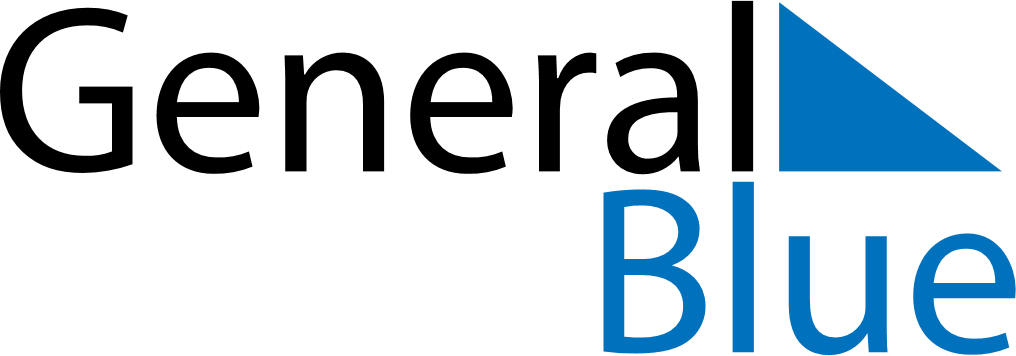 December 2018December 2018December 2018December 2018December 2018December 2018BotswanaBotswanaBotswanaBotswanaBotswanaBotswanaMondayTuesdayWednesdayThursdayFridaySaturdaySunday123456789101112131415161718192021222324252627282930Christmas DayFamily Day31NOTES